2014世界遺產講堂招生簡章活動綠起世界遺產是聯合國推動的國際性計畫之一，自1972年起發布〈保護世界文化和自然遺產公約〉 至今，已有42年的歷史，至2014年4月止，共有190個國家簽訂此公約，981處世界遺產 分布在160個國家中。藉著推動世界遺產計畫，聯合國教科文組織 同時提出諸多國際性的文獻，呼籲世界各國重視遺產多樣性的保護、並透過遺產文化觀光帶動地方的經濟發展，以及在地民眾積極參與資源共享等重要議題。按照世界遺產的觀念來保存既有文化資產，是近年來臺灣文化政策中極為嶄新且重要的一環，文化部自2002年起陸續遴選出18處「臺灣世界遺產潛力點」，目的在向世界行銷推廣臺灣珍貴之自然與文化遺產，同時增加臺灣國際能見度，並以國際級標準保存維護臺灣自然及文化遺產，使臺灣文化資產保存操作機制與世界接軌。為紮根世界遺產教育、提升國人文化資產保存維護之視野，文化部文化資產局特於2014年規劃「世界遺產講堂」，邀請國內、外具申報及管理世界遺產經驗之專家學者，分享世界遺產知識與實際操作經驗，並與臺灣世界遺產潛力點相關保存與管理單位人員進行交流，以深化民眾與相關承辦人員專業知識之養成。活動日期、地點日期︰2014年7月16日（三）地點︰中國科技大學格致樓909國際會議廳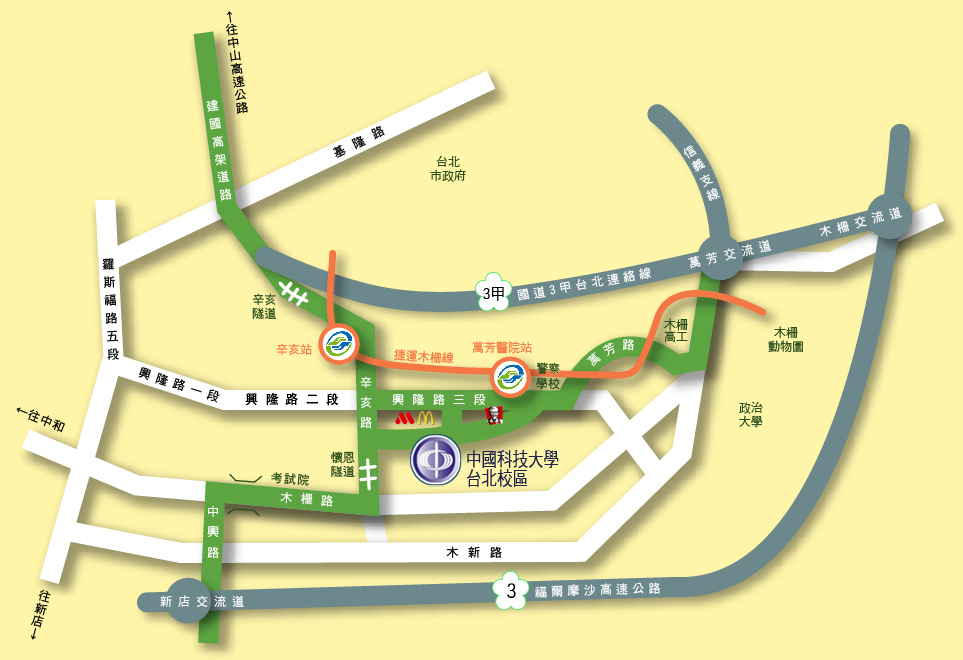 搭乘公車 1.從台北車站可搭乘 236, 237, 253, 294, 295公車至萬芳醫院站下車2.從捷運公館站可搭乖 236, 253,530, 0南公車至萬芳醫院站下車 3.從松山車站可搭乘 611公車至萬芳醫院站下車4.接駁公車棕2,棕6,棕11,棕12,綠2 至中國科技大學站下車搭乘捷運 1.文湖線：搭捷運至萬芳醫院站下車 2.板南線：搭捷運至忠孝復興站轉乘木柵線即可3.淡水線：搭捷運至台北車站站轉乘板南線至忠孝復興 站轉乘木柵線即可 請於捷運文湖線萬芳醫院站出站→右轉興隆路直行至麥當勞旁→中國科技大學三、活動議程四、報名與錄取資格本次講堂參與人員以120人為限，報名與錄取優先順序為︰公部門辦理世遺潛力點相關業務人員中、小學世界遺產種子教師文化資產相關師生、團體、機構、文史工作者社會各界對文化資產保存有興趣之民眾五、相關報名資訊本講堂採線上報名與傳真報名兩種方式，若報名人數超過主辦單位需求，則由主辦單位依錄取資格篩選參與名單。線上報名網址︰http://goo.gl/Zhs1IE請以清晰字體填寫下頁報名表並傳真至02-2934-8326，並來電02-2931-8326分機2407 陳麗芳小姐確認是否收到傳真。報名截止日期︰2014年7月2日前報名。六、報名表報名時間：自即日起至2014年7月2日止（暫定）。報名方式：  （1）傳真報名：請將本報名表傳真至（02）2934-8326。（2）線上報名：http://goo.gl/Zhs1IE本講堂錄取名額以120人為限，相關報名資格與錄取資格請詳閱簡章。聯絡人：中國科技大學文資中心 陳麗芳小姐電話：（02）2931-3416#2407。7/16（星期三）世界遺產講堂7/16（星期三）世界遺產講堂7/16（星期三）世界遺產講堂時間講題講者09:00-09:10開幕式文資局長官09:10-09:20臺灣世界遺產潛力點介紹與我國政策說明文資局長官09:20-10:20世界遺產的價值與描述Duncan Marshall10:20-10:30休息休息10:30-11:30世界遺產的比較研究Paul Mahoney11:30-12:00綜合討論（與談人：Duncan Marshall、 Paul Mahoney、林會承、                    邱上嘉、吳秉聲、林思玲、閻亞寧）綜合討論（與談人：Duncan Marshall、 Paul Mahoney、林會承、                    邱上嘉、吳秉聲、林思玲、閻亞寧）12:00-13:00午餐午餐13:00-13:30澳門申遺成功之工作經驗分享陳澤成13:30-14:00非物質遺產與世界文化遺產之關聯與互動張展鴻14:00-14:20休息休息14:20-14:50世界遺產的經營管理榮芳杰14:50-15:20申遺的民眾參與經驗曾逸仁15:20-15:50金門申遺的整備工作閻亞寧15:50-16:30綜合討論（與談人：陳澤成、張展鴻、榮芳杰、曾逸仁、林會承、                     邱上嘉、吳秉聲、林思玲、閻亞寧）綜合討論（與談人：陳澤成、張展鴻、榮芳杰、曾逸仁、林會承、                     邱上嘉、吳秉聲、林思玲、閻亞寧）16:30散會散會2014世界遺產講堂報名表2014世界遺產講堂報名表2014世界遺產講堂報名表2014世界遺產講堂報名表2014世界遺產講堂報名表2014世界遺產講堂報名表姓  名身份證字號（僅供公務人員認證使用）（必填）服務單位職  稱電  話手  機E-mail（必填）（必填）用  餐□素食       □葷食□素食       □葷食□素食       □葷食□素食       □葷食□素食       □葷食